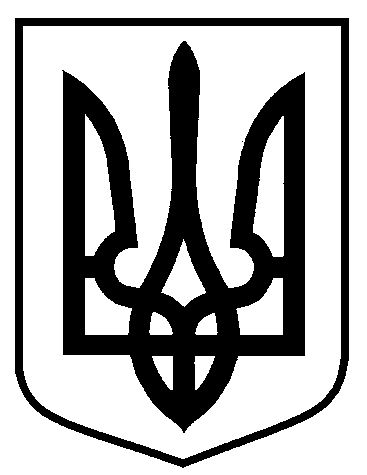 Сумська міська радаВиконавчий комітетРІШЕННЯВід   20.06.2017  №  328У зв’язку з технічною помилкою, на підставі поданих заяв, керуючись частиною першою статті 52 Закону України «Про місцеве самоврядування в Україні», виконавчий комітет Сумської міської радиВИРІШИВ:Внести зміни до пункту 2 додатку 3 до рішення виконавчого комітету Сумської міської ради від 21.02.2017 № 94 «Про присвоєння та зміну поштових адрес об’єктам нерухомого майна в місті Суми», виклавши його у наступній редакції:В.о. міського  головиз виконавчої роботи                                                                      В.В. ВойтенкоКривцов  70-01-03Розіслати: Кривцову А.В., заявнику.Про     внесення    змін    до  рішення    виконавчого      комітету    Сумської      міської    ради   від  21.02.2017  №  94 «Про присвоєння та зміну поштових  адрес   об’єктам  нерухомого   майна   в  місті  Суми»	№з/пЗамовникЗмінена поштова адреса земельної ділянкиНайменування об’єкту та місце розміщення2Замовник 1вул. Адреса 1Земельна ділянка площею 0,0800 га  для будівництва та обслуговування житлового будинку, господарських будівель і споруд (присадибна ділянка) за адресою:Адреса 1(кадастровий номер Х)